Dear colleagues,Kindly be invited to participate in the tender for company Life:) Belarus (member of Turkcell group) for purchasing of air conditioning systems (split-system 2-2,8 кW (7000 BTU/h) and 3,5-4 кW (12000 BTU/h).Technical requirements please find in the attachment. Please provide your quotation on DAP Minsk conditions (delivery at Life) warehouse), preferably post-payment after delivery (without LC), according to the technical requirements.For technical questions please contact with Evgeniy Lulkovich, mob. +375 25 9090425,for commercial –  Olga Golushko, mob. + 375 25 9090724.Please fill in the attached file “RFP AirCon 2021 ac.xlsx” with a blank column for compliance with the stated requirements (please specify your comment).Also please attach all technical specifications (data-sheets).Brief information (in addition to your commercial offer) please indicate in the table below:Together with your proposal please send the scan of completed and signed “Potential supplier form” (see the attachment).If you have already filled out “Potential supplier form” earlier, please inform us about this, you do not need to resubmit.Waiting for your offer to the e-mail tender@life.com.by  till  March 04, 2021. Please confirm that you will be attending to that tender.Best regards,Направляя коммерческое предложение для участия в закупке потенциальный контрагент подтверждает, что ознакомлен с политикой "По борьбе со взяточничеством и коррупцией" группы компаний Turkcell, дочерним предприятием которой является ЗАО "БеСТ», принимает и соглашается с ее принципами.  Политика размещена на сайте www.life.com.byУважаемые коллеги,ЗАО «БеСТ» (в рамках процедуры запроса коммерческих предложений) просит предоставить Ваше коммерческое предложение на приобретение систем кондиционирования - сплит-систем для установки на базовые станции ЗАО «БеСТ» :Технические требования найдете в файле RFP.Условие поставки -  DAP Mинск (доставка на склад ЗАО «БеСТ»), предпочтительно оплата по факту поставки (без аккредитива).По всем техническим вопросам просьба обращаться к Евгению Люльковичу, тел. +375 25 9090 425, по коммерческим вопросам –  Голушко Ольга (25) 9090724Просьба заполнить таблицу (файл “RFP AirCon 2021ac.xlsx”) на соответствие заявленным требованиям в RFP, а также приложить описание технических характеристик предлагаемых моделей кондиционеров.Краткую информацию (в дополнение к вашему коммерческому предложению), пожалуйста, укажите в таблице ниже:При подаче вашего предложения также обязательно нужно заполнить и выслать форму “Potential supplier form” (см.вложение).В случае если Вы уже заполняли эту форму ранее, просьба сообщить об этом, повторно подавать не нужно. Просьба выслать Ваше коммерческое предложение на адрес электронной почты tender@life.com.by по 04 марта 2021.С уважением,Направляя коммерческое предложение для участия в закупке потенциальный контрагент подтверждает, что ознакомлен с политикой "По борьбе со взяточничеством и коррупцией" группы компаний Turkcell, дочерним предприятием которой является ЗАО "БеСТ», принимает и соглашается с ее принципами.  Политика размещена на сайте www.life.com.byDescriptionQuantityUoMAir conditioner (split-system) 2-2.8кW60setAir conditioner (split-system)  3.5-4кW (for replacement on hub-sites)10setA/C 2-2.8кWA/C 3.5-4кWBrand / БрендType (Model) / Модель DAP Minsk Unit price, USD (excl. VAT) /  Цена за единицу (DAP Минск), долл.США (без НДС и без импортного таможенного оформления, но в цену должна быть включена доставка на склад)Delivery terms  / Срок поставкиPayment terms / Условия оплатыWarranty period, months / Гарантийный срок, мес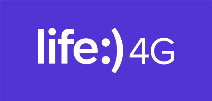 Tenderlife.com.byНаименованиеКоличествоЕд. изм.Кондиционер (сплит-система) 2кВт60КомплектКондиционер (сплит-система) 3.5-4кВт (для замены на узловых сайтах)10Комплект A/C 2-2.8кWA/C 3.5-4кWBrand / БрендType (Model) / Модель DAP Minsk Unit price, USD (excl. VAT) /  Цена за единицу (DAP Минск), долл.США (без НДС и без импортного таможенного оформления, но в цену должна быть включена доставка на склад)Delivery period (schedule)  / Срок  (график) поставкиPayment terms / Условия оплатыWarranty period, months / Гарантийный срок, месTenderlife.com.by